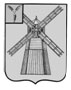 АДМИНИСТРАЦИЯ ПИТЕРСКОГО МУНИЦИПАЛЬНОГО РАЙОНА САРАТОВСКОЙ ОБЛАСТИР А С П О Р Я Ж Е Н И Еот 09 января 2024 года №1-рс. ПитеркаОб утверждения плана заседаний межведомственной комиссии по обеспечению доходов и сокращению задолженности по налоговым и неналоговым сборам в бюджет района и легализации заработной платы на территории Питерского муниципального района на 1 квартал 2024 годаВ целях реализации плана мероприятий по снижению уровня теневой занятости и легализации трудовых отношений в Саратовской области на 2022-2024 годы, руководствуясь Уставом Питерского муниципального района Саратовской области:1. Утвердить План проведения заседаний межведомственной комиссии по обеспечению доходов и сокращению задолженности по налоговым и неналоговым сборам в бюджет района и легализации заработной платы на территории Питерского муниципального района на 1 квартал 2024 года, согласно приложению к настоящему распоряжению.2. Настоящее распоряжение вступает в силу со дня опубликования и подлежит размещению на официальном сайте администрации муниципального района в информационно-телекоммуникационной сети «Интернет» по адресу: http://питерка.рф/.3. Контроль за исполнением настоящего распоряжения возложить на заместителя главы администрации муниципального района по экономике, управлению имуществом и закупкам.Глава муниципального района                                                       Д.Н. ЖивайкинПлан проведения заседаний межведомственной комиссии по обеспечению доходов и сокращению задолженности по налоговым и неналоговым сборам в бюджет района и легализации заработной платы на территории Питерского муниципального района на 1 квартал 2024ВЕРНО: Руководитель аппарата администрации               муниципального района                             							  		 А.А. СтрогановПриложение к распоряжению администрации муниципального района от 09 января 2024 года №1-р№ п/пЯнварь 2024 годФевраль 2024 годМарт 2024 год122.01.202412.02.202404.03.2024229.01.202419.02.202418.03.2024